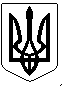 УКРАЇНАПОГРЕБИЩЕНСЬКИЙ МІСЬКИЙ ГОЛОВАВІННИЦЬКОГО РАЙОНУ  ВІННИЦЬКОЇ ОБЛАСТІ	РОЗПОРЯДЖЕННЯ04 травня  2023 року                    м. Погребище                               № 41Про скликання засіданнявиконавчого комітетуПогребищенської міської ради          Керуючись статтею 53, частиною 8 статті 59 Закону України «Про місцеве самоврядування в Україні», пунктом  2.3 Положення про виконавчий комітет Погребищенської міської ради, затвердженого рішенням 8 сесії  Погребищенської міської ради  8 скликання  від 08 квітня 2021 року               № 5-8-8/446, ЗОБОВ’ЯЗУЮ: 1.Скликати  засідання  виконавчого  комітету Погребищенської  міської ради  11 травня 2023  року о 10.00 годині  в приміщенні  Погребищенської міської ради за адресою:  м. Погребище,  вул. Б. Хмельницького, 110 (велика зала для засідань).2. Внести на розгляд  виконавчого комітету Погребищенської міської ради  питання згідно з переліком, що додається.3. Контроль за виконанням цього розпорядження покласти на керуючого справами (секретаря) виконавчого комітету Погребищенської міської ради Фроєско Л.М.Погребищенський міський голова                            Сергій ВОЛИНСЬКИЙ                                                                                                                                                             Додаток                                                                 до розпорядження Погребищенського                                                                міського голови                                                                04 травня   2023 року № 41Перелік питань, що вноситимуться на розгляд  виконавчого комітету Погребищенської міської ради11 травня  2023  року1. Про проект рішення Погребищенської міської ради «Про виконання бюджету Погребищенської міської територіальної громади за І квартал 2023 року».      Доповідає: Недошовенко Олександр Володимирович – начальник фінансового управління Погребищенської міської ради.2. Про проект рішення Погребищенської міської ради «Про внесення змін до бюджету Погребищенської міської територіальної громади на 2023 рік (код бюджету 02563000000)».      Доповідає: Недошовенко Олександр Володимирович – начальник фінансового управління Погребищенської міської ради.3. Про надання дозволу громадянці Гончаренко В.І. на підключення до центрального водогону.       Доповідає: Коріненко Володимир Васильович  - начальник управління з питань житлово-комунального господарства, побутового, торговельного обслуговування, транспорту і зв’язку, управління комунальною власністю, містобудування та архітектури – головний архітектор Погребищенської міської ради.4. Про надання дозволу громадянину Деркачу А.М. на підключення до центрального водогону.       Доповідає: Коріненко Володимир Васильович  - начальник управління з питань житлово-комунального господарства, побутового, торговельного обслуговування, транспорту і зв’язку, управління комунальною власністю, містобудування та архітектури – головний архітектор Погребищенської міської ради. 5. Про підготовку об’єктів соціальної сфери та житлово-комунального господарства до роботи в осінньо-зимовий період 2023-2024 років.      Доповідає: Коріненко Володимир Васильович  - начальник управління з питань житлово-комунального господарства, побутового, торговельного обслуговування, транспорту і зв’язку, управління комунальною власністю, містобудування та архітектури – головний архітектор Погребищенської міської ради. 6. Про проект рішення міської ради «Про затвердження Правил утримання і поводження з домашніми тваринами в Погребищенській міській територіальній громаді».       Доповідає: Коріненко Володимир Васильович  - начальник управління з питань житлово-комунального господарства, побутового, торговельного обслуговування, транспорту і зв’язку, управління комунальною власністю, містобудування та архітектури – головний архітектор Погребищенської міської ради. 7. Про проєкт рішення Погребищенської міської ради «Про внесення змін до Комплексної оборонно-правоохоронної програми Погребищенської міської територіальної громади на 2021-2025 роки», затвердженої рішенням    7 сесії Погребищенської міської ради 8 скликання від 11.03.2021 року №50-7-8/337».      Доповідає: Скарбовійчук Сергій Миколайович  - начальник відділу з питань оборонної роботи, цивільного захисту та взаємодії з правоохоронними органами Погребищенської міської ради.8. Про проект рішення Погребищенської  міської ради «Про хід виконання Програми розвитку культури Погребищенської територіальної громади на 2021-2022 роки за 2022 рік»            Доповідає:  Сидорук Ірина Вікторівна - головний спеціаліст відділу          культури Погребищенської міської ради.9. Про проект рішення Погребищенської міської ради «Про ліквідацію структурних підрозділів КЗ «Публічна бібліотека Погребищенської міської ради».            Доповідає:  Сидорук Ірина Вікторівна - головний спеціаліст відділу          культури Погребищенської міської ради.10.   Про проект рішення Погребищенської міської ради «Про ліквідацію структурних підрозділів КЗ «Центр культури та дозвілля».            Доповідає:  Сидорук Ірина Вікторівна - головний спеціаліст відділу          культури Погребищенської міської ради.11.   Про відпуск матеріальних цінностей місцевого матеріального резерву.12. Про нагородження грамотою Погребищенської міської ради та її виконавчого комітету.      Доповідає: Ярмолюк Наталія Дмитрівна – головний спеціаліст загального відділу Погребищенської міської ради.13. Про  надання дозволу на вчинення правочину.      Доповідає: Мединська Олеся Володимирівна – начальник служби у справах дітей Погребищенської міської ради.14. Про  надання дозволу на вчинення правочину.      Доповідає: Мединська Олеся Володимирівна – начальник служби у справах дітей Погребищенської міської ради.15. Про надання дозволу на реєстрацію місця проживання малолітньої дитини без згоди батька.      Доповідає: Мединська Олеся Володимирівна – начальник служби у справах дітей Погребищенської міської ради. 16. Про затвердження висновку  про  відібрання малолітніх дітей від матері без позбавлення її батьківських прав.     Доповідає: Мединська Олеся Володимирівна – начальник служби у справах дітей Погребищенської міської ради.17. Про затвердження висновку  про доцільність повернення неповнолітніх дітей в сім’ю батька.      Доповідає: Мединська Олеся Володимирівна – начальник служби у справах дітей Погребищенської міської ради.18. Про внесення змін до рішення виконавчого комітету Погребищенської міської ради від 27 січня 2021 року № 12.     Доповідає: Мединська Олеся Володимирівна – начальник служби у справах дітей Погребищенської міської ради.19. Про затвердження висновку опікунської ради про можливість призначення опікуна над особою, яка потребує стороннього догляду.      Доповідає: Ткачук Василь Васильович – начальник управління соціального захисту населення Погребищенської міської ради.20. Про затвердження висновку опікунської ради про можливість призначення опікуна над особою, яка потребує стороннього догляду.      Доповідає: Ткачук Василь Васильович – начальник управління соціального захисту населення Погребищенської міської ради.21. Про затвердження висновку опікунської ради про можливість призначення опікуна над особою, яка потребує стороннього догляду.      Доповідає: Ткачук Василь Васильович – начальник управління соціального захисту населення Погребищенської міської ради.22. Про затвердження висновку опікунської ради про можливість призначення опікуна над особою, яка потребує стороннього догляду.      Доповідає: Ткачук Василь Васильович – начальник управління соціального захисту населення Погребищенської міської ради.23. Про затвердження висновку опікунської ради про можливість призначення опікуна над особою, яка потребує стороннього догляду.      Доповідає: Ткачук Василь Васильович – начальник управління соціального захисту населення Погребищенської міської ради.24. Про проект рішення Погребищенської міської ради «Про внесення та затвердження змін до Міської цільової програми соціального захисту жителів Погребищенської міської територіальної громади на 2023 рік».       Доповідає: Ткачук Василь Васильович – начальник управління соціального захисту населення Погребищенської міської ради.25. Про акт встановлення факту здійснення догляду за особами з інвалідністю І чи ІІ групи та особами, якф потребують постійного догляду».      Доповідає: Ткачук Василь Васильович – начальник управління соціального захисту населення Погребищенської міської ради.26.  Про визначення особливостей надання соціальних послуг на період воєнного стану.       Доповідає: Семчук Лариса Юріївна – директор КУ «Центр соціальних служб» Погребищенської міської ради.27. Про надання дозволу на порізку дерев.      Доповідає: Мельничук Дмитро Миколайович – начальник відділу регулювання земельних відносин, охорони навколишнього природного середовища Погребищенської міської ради.28. Про надання дозволу на порізку дерев.      Доповідає: Мельничук Дмитро Миколайович – начальник відділу регулювання земельних відносин, охорони навколишнього природного середовища Погребищенської міської ради.29. Про надання дозволу на порізку дерев.      Доповідає: Мельничук Дмитро Миколайович – начальник відділу регулювання земельних відносин, охорони навколишнього природного середовища Погребищенської міської ради.30. Про надання дозволу на порізку дерев.      Доповідає: Мельничук Дмитро Миколайович – начальник відділу регулювання земельних відносин, охорони навколишнього природного середовища Погребищенської міської ради.31. Про надання дозволу на порізку дерев.      Доповідає: Мельничук Дмитро Миколайович – начальник відділу регулювання земельних відносин, охорони навколишнього природного середовища Погребищенської міської ради.32. Про надання дозволу на порізку дерев.     Доповідає: Мельничук Дмитро Миколайович – начальник відділу регулювання земельних відносин, охорони навколишнього природного середовища Погребищенської міської ради.33. Про проект рішення міської ради «Про внесення змін до рішення 8 сесії  Погребищенської  міської ради 8 скликання  від  08 квітня 2021 року  №131-8-8/572».       Доповідає: Заморока Людмила Миколаївна – начальник відділу надання адміністративних послуг та державної реєстрації.Керуючий справами (секретар)виконавчого комітетуПогребищенської міської ради                                              Леся ФРОЄСКО        Доповідає: Братанюк Леся Юріївна – начальник відділу економічного розвитку, інвестицій, стратегічного планування Погребищенської міської ради.